PROJECT INFOMINUTES1st Working meeting between Project partner University of Niš and University of Banja Luka, leader of WP3 - DevelopmentDOCUMENT CONTROL SHEETSummary This document represent report the Minutes of the Activity 3.2. New master programme implemented within a SETOF project of the Erasmus+ Capacity Building in the Field of Higher Education project “Soil Erosion and Torrential Flood Prevention: Curriculum Development at the Universities of Western Balkan Countries” (SETOF) held in University of Occupational safety, Niš at the premises of the Faculty on June 02-03 June 2022. List of attendees Five participants from 2 institutions participated at the meeting related to Activity 3.2. New master programme implemented in University of Occupational Safety Niš, Serbia. list of attendees is present below.First day the meeting related to the Activity 3.2. teachers discussed possible topics for seminary works of students aiming to address actual issues in the area of soil erosion and torrential floods. After coffee break participants discussed final exams of students how to accomplish all obligations with active inclusions of engaged teachers from both Universities. Second day of the meeting of the Activity 3.2. there was discussion on joint subjects within master study programme, possible participation of students in FORSD Conference organized by University of Banja Luka in September 2022. Moreover, participants agreed on methodology for master thesis related to filed work. It was highlighted importance of integrative approach in this regard, where different topics can be connected later and used for joint scientific papers. Present teachers were consulted on possible cooperation on different ideas for the master theses.Conclusions The conclusion is that the meeting of the Activity 3.2. held in University of Occupational Safety Niš, Serbia was successfully realized. All ideas about futures activities that participants discussed will be implemented in future work on the subjects, student’s final exams and future work on the student’s master theses. 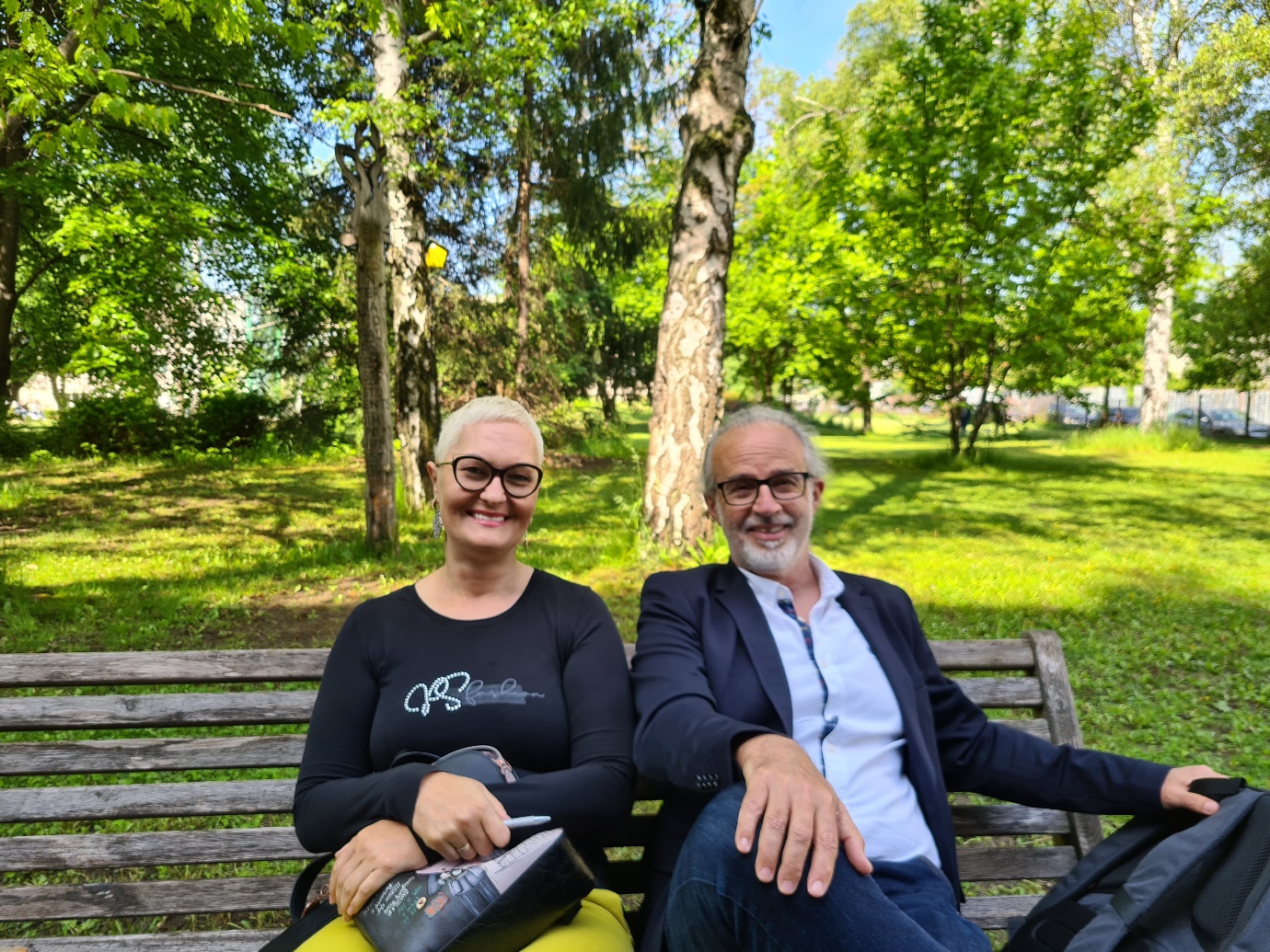 In Niš, 5th June 2022.Project titleSoil Erosion and Torrential Flood Prevention: Curriculum Development at the Universities of Western Balkan CountriesProject acronymSETOFProject reference number598403-EPP-1-2018-1-RS-EPPKA2-CBHE-JP(2018-2579/001-001)CoordinatorUniversity of BelgradeProject start dateNovember 15, 2018Project duration36 monthsRef. No and Title of ActivityWP3 DevelopmentTitle of DeliverableMinutes of the Activity 3.2. New master programme implementedInstitutionsUniversity of Niš, Faculty of Occupational SafetyAuthor/s of the deliverableSlobodan Milutinović, Tatjana Golubović, Snežana Živković, Boško BlagojevićStatus of the documentFinalNo.Name of the participantInstitution/Organization1.Slobodan MilutinovićUniversity of Niš, Faculty of Occupational Safety 2.Tatjana GolubovićUniversity of Niš, Faculty of Occupational Safety3.Snežana ŽivkovićUniversity of Niš, Faculty of Occupational Safety 4.Boško BlagojevićUniversity of Niš, Faculty of Occupational Safety 5.Marijana Kapović SolomunUniversity of Banja Luka, Faculty of ForestryProject number: 598403-EPP-1-2018-1-RS-EPPKA2-CBHE-JP “This project has been funded with support from the European Commission. This publication reflects the view only of the author, and the Commission cannot be held responsible for any use which may be made of the information contained therein”.